Разработано СЦК ГАПОУ МО «ММК»на основе технического описания НЧ 2016Национальный эксперт по компетенции «Медицинский и социальный уход» Тарасова Е.А.ТЕХНИЧЕСКОЕ ОПИСАНИЕКомпетенция 41«Медицинский и социальный уход»Мурманск, 2016ВведениеНазвание компетенции – «Медицинский и социальный уход», квалификация – младшая медицинская сестра.ОписаниеМедицинский и социальный уход  охватывает широкий спектр умений и видов деятельности, связанных со здоровьем, физическим и психосоциальным состоянием, обеспечением  роста и развития, заботой и реабилитацией пациентов/клиентов и их семей в разнообразных условиях, включая дома престарелых, больницы, однодневные стационары и социальные приюты.Медицинские работники предоставляют целый ряд услуг по социальной поддержке для пациентов/клиентов и их семей, несут ответственность за профессиональную и интерактивную работу с пациентом/клиентом, стремятся полностью удовлетворить его потребности, осуществляют поддержку хорошего состояния здоровья, физического и психосоциального состояния, обеспечивают улучшение состояния пациентов/клиентов, уход и реабилитацию. Предоставляемая помощь основывается на оценке, планировании, осуществлении и оценивании программы ухода (например, поддержка в повседневной жизни, мобильность, работа с лекарствами, умение справиться с ситуациями заболеваний, изменения жизненных параметров и др.).Уход и оздоровление тесно связаны с медицинской профессией, и предполагают соблюдение профессиональной этики и деонтологии, а также закона в области здравоохранения.Виды деятельности, которые сочетают медицинскую и социальную помощь вносят свой вклад в улучшение качества жизни, они имеют решающее значение для поддержания социально-психологического здоровья населения..Подробное описание компетенции и диапазон работЧемпионат является демонстрацией профессиональных навыков.Тестовые испытания состоят только из практических заданий реально приближенных к профессиональной деятельности участников.Участник чемпионата должен уметь:оказывать медицинскую услугу в пределах своих полномочий;вести медицинскую документацию;обеспечивать санитарные условия в учреждениях здравоохранения и на дому;собирать информацию о состоянии здоровья пациента;соблюдать требования техники безопасности и противопожарной безопасности при уходе за пациентом во время проведения процедуры;соблюдать нормы безопасного обращения с изделиями медицинского назначения и аппаратурой;содержать рабочее место в порядке;использовать необходимые средства индивидуальной защиты;оценить ситуацию, чтобы определить потребности пациента;составить план работы и обеспечить выполнение процедуры;работать в соответствии с данной информацией и ситуацией;за определенное время выполнить задания;обучить пациента на основе потребностей, определенных в задании;с уважением относиться к пациенту;соблюдать профессиональную этику и деонтологию, а также закон в области здравоохранения.Теоретические знанияТеоретические знания необходимы, но они не подвергаются явной проверке.В рамках конкурсного задания участник должен продемонстрировать практическую работу, которая включает в себя выполнение этапов алгоритмов простых медицинских услуг, в соответствии с профессиональными стандартами. При этом в роли пациента привлекается статист.Конкурсные задания.Конкурсные задания составленыв соответствии с основными профессиональными образовательными программами среднего профессионального образования, разработанными на основе федеральных государственных образовательных стандартов по специальности «Сестринское дело», «Лечебное дело», «Акушерское дело» в рамках профессионального модуля «Выполнение работ по профессии Младшая медицинская сестра по уходу за больными» и профессиональным стандартом «Младший медицинский персонал».В рабочую группу вошли эксперты, специалисты в области профессионального модуля «Выполнение работ по профессии Младшая медицинская сестра по уходу за больными (Решение проблем пациента посредством сестринского ухода)».Описание проекта и заданий.Во время чемпионата будет оцениваться мастерство в следующих областях:Модуль А. Оценка состояния пациента и планирование собственной деятельности.Модуль В. Осуществление доказательного ухода.Модуль С. Оказание первой помощи.Инструкции для участника.Модуль А. Оценка состояния пациента и планирование собственной деятельности.Время на выполнение: 30 минут. Объективная оценка: 30 баллов. Пациенты: статисты.Процедура:подготовка рабочего места;определение нарушенных потребностей пациента;заполнение рекомендуемого плана ухода за пациентом в соответствии со стандартом;составление памятки для родственников пациента;демонстрация и инструктаж родственников пациента.Модуль В. Осуществление доказательного ухода.Время на выполнение: 30 минут.Объективная оценка: 50 баллов.Пациенты: статисты.Процедура:подготовка рабочего места;осуществление доказательного ухода за пациентом;заполнение медицинской документации;подготовка предметов ухода, инструментов к дезинфекции;распределение отходов по классам.Модуль С. Оказание первой помощи.Время на выполнение: 15 минут.Объективная оценка: 20 баллов.Пациенты: статисты.Процедура:определение неотложного состояния, развившегося у пациента;обоснование ответа;составление алгоритма оказания первой помощи;оказание первой помощи, согласно алгоритму.Критерии выбора волонтера в качестве пациента.Статист используется при проведении обучения пациента и при выполнении манипуляций не наносящих вреда здоровью. Статист должен быть мужского или женского пола.В каждом модуле, который предполагает наличие статиста, используется один и тот же статист на протяжении всех конкурсных мероприятий данного модуля. Статисты должны быть готовы по просьбе участника чемпионата принять положение «лежа» или «сидя», если его попросят это сделать.Статист будет задействован в течение всего модуля. Статист не имеет права покидать рабочую зону чемпионата в течение всего периода.В обязанности статиста входит умение поддержать диалог с участником чемпионата.Статист должен адекватно отвечать на любые вопросы заданные участником во время выполнения модуля и не мешать демонстрации.Регламент и критерии начисления баллов, требования к оценкеРегламент.Организаторы представляют на конкурс 4 статистов, по одному на модуль B, C и два статиста на модуль А.В начале каждого конкурсного дня между, участниками и экспертами проводится жеребьевка и инструктаж.Оценка одного участника проводится одновременно тремя экспертами. Окончательное решение принимается экспертами коллегиально.Участникам, ожидающим окончания выполнения модуля в течение конкурсного дня, не разрешается смотреть, как другие выполняют данный модуль. Все участники должны оставаться в комнате для участников на протяжении всего времени соревнования.Критерии начисления балловОбъективно оцениваемые баллыМодуль А. Оценка состояния пациента и планирование собственной деятельностиМодуль B. Осуществление доказательного уходаМодуль C. Оказание первой помощиОценка состояния и планирование.Осуществление визуального осмотра оборудования перед началом работы. Подготовка рабочего места в соответствии с необходимым перечнем оборудования и расходными материалами для проведения манипуляции. Рабочее место должно оставаться опрятным на всем протяжении манипуляции. По завершении манипуляции участник обязан навести порядок на рабочем месте. Рабочее место должно выглядеть так же, как до начала конкурсных мероприятий.Коммуникативные навыки, этика и правовые вопросы.Подготовка пациента к проведению манипуляции, которая включает в себя общение с пациентом, придание пациенту определенного положения перед проведением манипуляции и проверке кожных покровов. При общении с пациентом участник должен идентифицировать себя, пациента, объяснить цель и ход процедуры. Получение добровольного согласия на проведение манипуляции. Уход и назначения.Участник чемпионата демонстрирует каждую манипуляцию согласно российскому отраслевому стандарту ГОСТ-Р 52623.3-2015 «Технология выполнения простых медицинских услуг» или в соответствии с указанными требованиями в техническом описании (при условии отсутствия алгоритма в стандарте).Безопасность и эргономика.Участник чемпионата должен продемонстрировать соблюдение требований к личной гигиене (наличие: медицинского халата или костюма, края которого должны полностью закрывать личную одежду; медицинского колпака или шапочки; защитной обуви; участник должен быть безукоризненно опрятен и аккуратен, без ювелирных украшений на руках, с короткими ногтями без лака) и соблюдение инфекционной безопасности (гигиеническая обработка рук до и после проведения процедуры; использование нестерильных перчаток, маски).Участник чемпионата при выполнении манипуляций использует средства, снижающие нагрузку на позвоночник.Поддержание экологической целостности, экологические правила.Участник конкурс должен поместить использованный расходный материал в непромокаемый пакет/контейнер для утилизации отходов класса А, Б. По окончании манипуляции использованный инструментарий должен быть помещен в емкость для его дезинфекции. Использованные медицинские перчатки помещает в непромокаемый пакет/контейнер для утилизации отходов класса Б. Требования к оценкеПо каждому модулю выставляется средняя арифметическая оценка экспертов.Оценка рассчитывается до 2-х знаков после запятой. Округление проводится следующим образом: если третья цифра после запятой больше или равна 5, то вторая цифра, после запятой увеличивается на 1; если третья цифра после запятой меньше 5, то вторая цифра, после запятой остается неизменной.Субъективные оценки.В рамках данного чемпионата субъективные оценки недопустимы.Регламент оценки мастерства.Оценка модуля выполняется согласно критериям начисления баллов, установленным для каждого модуля.По прибытии на чемпионат, разработанные модули и критерии оценки рассматриваются всеми Экспертами за день до соревнований для достижения согласия по критериям начисления баллов.Каждый модуль судят три Эксперта. Они используют одни и те же критерии оценки для всех участников чемпионата и подтверждают, что участник чемпионата выполнял правильную последовательность действий при проведении процедуры.По завершении каждого модуля все Эксперты, включая Главного Эксперта и Заместителя Главного Эксперта подтверждают точность начисления баллов, пересматривая протоколы оценки и финальные результаты. При обнаружении несоответствий все присутствующие исправляют такие несоответствия путем обсуждения. Проведение чемпионата Чемпионат проводится в соответствии с «дорожной картой» на период проведения мероприятий с 21 ноября 2016 года по 25 ноября 2016 года (Приложение 1).Ознакомление участников с рабочими местами и обучение экспертов – членов жюри проводится 21 ноября 2016 г.Чемпионат проводится  22, 23, 24 ноября 2016 года.Объявление итогов чемпионата 25 ноября 2016 года.Схема площадки для проведения чемпионата и размещение рабочего оборудования представлена в Приложении 2,3.Отраслевые требования техники безопасностиОбщие требования охраны труда.К работе в качестве младшей медицинской сестры, допускаются лица, имеющие квалификацию младшей медицинской сестры по уходу за больными, прошедшие предварительный медицинский осмотр, вводный и первичный инструктаж на рабочем месте.Младшая медицинская сестра хосписа, использующая в работе изделия медицинской техники, питающиеся электрическим напряжением должна пройти специальный инструктаж и получить I группу по электробезопасности.Младшая медицинская сестра обязана:соблюдать утвержденные в организации правила внутреннего трудового распорядка;руководствоваться должностной инструкцией и выполнять её требования;выполнять требования основных нормативных документов, технических описаний, инструкций по эксплуатации на установленную в отделении аппаратуру, настоящей инструкции;быть внимательным во время работы, не отвлекаться на посторонние дела и разговоры;использовать специальную одежду, обувь и при необходимости средства индивидуальной защиты (марлевую повязку, медицинские перчатки, защитные очки и т.д.)уметь оказывать первую медицинскую помощь пострадавшим при несчастных случаях;докладывать непосредственному руководителю о каждом случае возникновения аварийной ситуации;выполнять требования по соблюдению режимов труда и отдыха;хранить пищевые продукты, домашнюю одежду и другие предметы, не имеющие отношения к работе, только в специально выделенных местах;соблюдать чистоту и порядок на рабочем месте;принимать пищу только в специально отведенных для этого помещениях;соблюдать правила личной гигиены.В процессе выполнения работы на младшую медицинскую сестру могут воздействовать следующие опасные и вредные производственные факторы:физические (порезы при работе со стеклянной посудой, травмы при использовании предметов, оборудования);повышение напряжения в электрической цепи, замыкание, удар электрическим током;химические (воздействия химических веществ, входящих в состав медицинских препаратов, дезинфекционных средств);психофизиологические (нейро-эмоциональное напряжение, нервно-психические перегрузки);опасность возникновения пожара.Младшая медицинская сестра отделения хосписа обеспечивается спецодеждой и обувью, а также средствами индивидуальной защиты на срок, соответствие действующим типовым отраслевым нормам.халат (костюм) из хлопчатобумажной ткани на 6 месяцев;шапочка из хлопчатобумажной ткани - 6 месяцев;шапочка одноразовая - на одну рабочую смену;маска марлевая - до износа;маска одноразовая - на 3 часа;перчатки резиновые - до износа;тапочки - на 12 месяцев;резиновые сапоги или галоши диэлектрические — дежурные;фартук непромокаемый - дежурный.При работе с бактерицидными лампами:защитные очки – дежурные;При приготовлении дезинфицирующих растворов:респиратор – дежурный.Запрещается носить во время работы:кольца, цепочки, браслеты и другие металлические вещи;одежду из шелка, нейлона, капрона и других синтетических материалов, сильно электризующихся при движении, что приводит к быстрому накоплению электрических зарядов.Запрещается в медицинских организациях курение и употребление алкогольных напитков на работе, а также выход на работу в нетрезвом виде.В соответствии с действующим законодательством младшая медицинская сестра несет ответственность за соблюдение требований настоящей инструкции, работник допустивший нарушение инструкции, подвергается внеочередной проверке знаний по охране труда и внеплановому инструктажу.Контроль за выполнение требований данной инструкции возлагается на руководителя структурного подразделения и инженера по охране труда.Требования охраны труда перед началом работыМладшая медицинская сестра, работающая в хосписе, должна перед началом работы:осмотреть рабочее место, используемое оборудование, инструменты и материалы; убрать лишние предметы; привести в порядок и надеть спецодежду (халат, вторую обувь, колпак) и при необходимости индивидуальные средства защиты;проверить рабочее место на соответствие требованиям безопасности;убедиться в исправности систем вентиляции, водоснабжения, канализации и электроосвещения. В случае обнаружения неисправностей сообщить руководителю подразделения.Перед эксплуатацией оборудования младшая медицинская сестра должна тщательно проверить целостность проводов, идущих от аппарата к больному.При обнаружении неисправностей в электропроводке, освещении не пытаться самостоятельно устранить неисправность, а поставить в известность сестру – хозяйку (для вызова специалистов электротехнической службы).Младшая медицинская сестра должна лично убедиться в том, что все меры, необходимые для обеспечения безопасности пациента и персонала выполнены.Младшая медицинская сестра не должна приступать к работе, если у неё имеются сомнения в обеспечении безопасности при выполнении предстоящей работы.Требования охраны труда во время работыВо время работы младшая медицинская сестра должна быть вежливой, вести себя спокойно и выдержанно, избегать конфликтных ситуаций, которые могут вызвать нервно-эмоциональное напряжение и отразиться на безопасности труда.Во время работы младшей медицинской сестре следует быть внимательной, не отвлекаться от выполнения своих обязанностей.Младшая медицинская сестра должна знать, что рациональная рабочая поза способствует уменьшению утомляемости, для этого при проведении манипуляций по уходу за пациентом следует соблюдать правила медицинской эргономики.Во время ходьбы младшей медицинской сестре необходимо постоянно обращать внимание на состояние пола в помещении; во избежание проскальзывания и падения полы должны быть сухими и чистыми.Во время манипуляционных действий с кроватью (перемещения, трансформации и т.д.) необходимо соблюдать определенные правила безопасности:во время подъема и опускания кровати, лицам не участвующим в данных манипуляциях необходимо отойти на расстояние 0,5 м от нее. Данные и действия по трансформации кровати необходимо производить плавно, без резких движений, во избежание получения травм;при регулировке кровати проверить, чтобы пальцы, кисти рук и другие части тела пациента или персонала не попали между подвижными частями кровати;при перемещении персоналом пути нет посторонних предметов персонала.В случаи возникновений неполадок в функционировании кровати необходимо обратится в инженерно-техническую службу по медицинскому оборудованию.Ртутно-содержащие приборы должны храниться в отведенном для этого месте.Предметы одноразового пользования: перевязочный материал, перчатки, маски после использования должны подвергаться дезинфекции с последующей утилизацией.Необходимо соблюдать меры предосторожности при измерении температуры тела больных с использованием ртутных термометров (градусников).При работе с электроприборами нельзя:нельзя пользоваться электрическими шнурами с поврежденной изоляцией;нельзя закреплять электрические лампы с помощью веревок и ниток, подвешивать светильники непосредственно на электрических проводах;не следует оставлять без присмотра включенные в сеть электрические приборы, за исключением приборов (например, холодильников) предназначенных для круглосуточной работы;включать и выключать их мокрыми руками, вынимать вилку из розетки за электрический шнур;замена лампы, устранение неисправностей и санитарную обработка светильника в включенном состоянии.При необходимости подведения кислорода больному строго запрещается открывать кран кислоропровода маслеными, жирными руками. Если замечена утечка кислорода, необходимо сообщить дежурному слесарю по лечебному газоснабжению.При работе с медицинским отсасывателем ОМ – 1 не допускается:работать без заземления;вынимать кожух во время работы отсасывателя;попадание жидкости внутрь отсасывателя и на электропроводку при влажной обработке.Пользоваться ртутно–кварцевыми облучателями в палатах разрешается только при отсутствии больных.Если при необходимости передвинуть стол, тумбочку и т.п., необходимо убрать с их поверхности предметы, которые могут упасть.При переноске любых приборов, медицинского оборудования следует соблюдать установленные нормы перемещения тяжестей вручную.Женщинам разрешается поднимать и переносить тяжести вручную:постоянно в течение рабочей смены – массой не более 7 кг;периодически (до 2-х раз в час) при чередовании с другой работой – массой не более 10 кг.Младшая медицинская сестра должна знать все потенциальные опасные места в отделении: окна, застекленные двери, лестничные пролеты, распределительные щиты. Распределительные щиты в отделении должны быть постоянно закрытыми.Требования охраны труда в аварийной ситуации.При обнаружении пожара или признаков горения (задымления, запах гари, повышение температуры и т.п.) необходимо:немедленно сообщить о пожаре в пожарную охрану по телефону 01, и руководителю подразделения;эвакуировать больных из опасной зоны;обесточить помещение в отделении, где возник очаг возгорания;принять меры к тушению очага пожара, используя подручные средства пожаротушения, например огнетушители углекислотные типа ОУ – 2;оказать помощь пострадавшим.При поражении человека электрическим током необходимо:освободить пострадавшего от действия электрического тока, отключив ту часть установки или оборудования, которой касается пострадавший, а в случае невозможности отключения напряжения, необходимо использовать для этих целей подручные средства (в случае с электрическими проводами необходимо использовать палку или сухое полотенце), а также можно оттащить пострадавшего за сухие участки одежды;оказать первую медицинскую помощь.При прочих аварийных ситуациях (коротком замыкании, обрыве цепи, поломке коммуникационных систем водоснабжения, канализации, отопления и вентиляции) прекратить работу и вызвать соответствующие аварийно - ремонтные службы.Во всех случаях возникновения аварийных ситуаций персонал должен ставить в известность заведующего отделением или дежурного врача.Требование охраны труда по окончании работыПо окончании работы младшая медицинская сестра должна:привести в порядок свое рабочее место;подвергнуть очистке, стерилизации или дезинфекции инструментарий (шприцы, иглы, системы и т.д.), детали и узлы приборов и аппаратов;аппараты привести в исходное положение, оговоренное инструкцией по эксплуатации;проверить отключение электросети, вентиляции;снять спецодежду, средства индивидуальной защиты и поместить в места их хранения.Обо всех недостатках и неисправностях, обнаруженных во время работы, медицинская сестра должна сделать соответствующие записи в журнале обслуживания и сообщить руководителю отделения.Заведующий отделением должен проверить правильность ведения учетной документации.По окончании работы необходимо тщательно вымыть руки тёплой водой с мылом.Материалы и оборудование, представляемое участникам и экспертам, определение запрещенных материалов и оборудованияМатериалы и оборудование, предоставляемое участникам.В Инфраструктурном листе перечислено все оборудование, расходные материалы и устройства, которые предоставляет организатор Чемпионата.С Инфраструктурным листом можно ознакомиться на сайте Чемпионата. В Инфраструктурном листе указаны наименования и количество необходимого оснащения для проведения Чемпионата.В Инфраструктурный лист не входят предметы, которые участники и/или Эксперты должны иметь при себе, а также предметы, которые участникам запрещается иметь при себе. Эти предметы перечислены ниже.Материалы, оборудование и инструменты, которые участники имеют при себе.Участник чемпионата пользуется только инструментами, оборудованием и расходными материалами организаторов чемпионата.Материалы, оборудование и инструменты, предоставляемые Экспертами.Не применимо.Материалы и оборудование, запрещенные на площадке.Профессиональные стандарты.Устройства, передающие, принимающие и хранящие информацию.Автоматические и полуавтоматические аппараты для измерения АД.Схема рабочей зоны.Схема площадки (Приложение 2).Схема рабочей зоны на период конкурсных мероприятий (Приложение 3).Рекламирование области профессиональной деятельности, общение со СМИМаксимальное вовлечение посетителей и представителей СМИ.Ниже приводится список возможных способов максимизации вовлечения посетителей и журналистов в процесс:демонстрационные экраны;описание конкурсных заданий;информация об участниках;ежедневный отчет о ходе чемпионата;личное взаимодействие со зрителем и т.д.СамодостаточностьРезультатом выполненного задания является предоставленный комплекс простых медицинских услуг в полном объеме в соответствии с профессиональными стандартами.ПРИЛОЖЕНИЕ 1ДОРОЖНАЯ КАРТА21 ноября 2016 года22 ноября 2016 года (первый день конкурсных мероприятий)23 ноября 2016 года (второй день конкурсных мероприятий)24 ноября 2016 года (третий день конкурсных мероприятий)25 ноября 2016 года (закрытие чемпионата)ПРИЛОЖЕНИЕ 2СХЕМА ПЛОЩАДКИ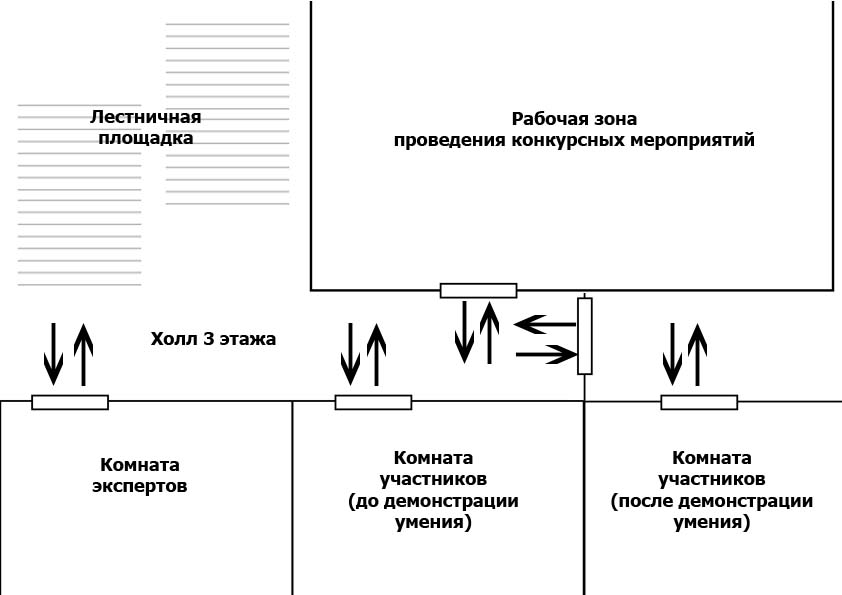 ПРИЛОЖЕНИЕ 3СХЕМА РАБОЧЕЙ ЗОНЫ НА ПЕРИОД ПРОВЕДЕНИЯ КОНКУРСНЫХ МЕРОПРИЯТИЙ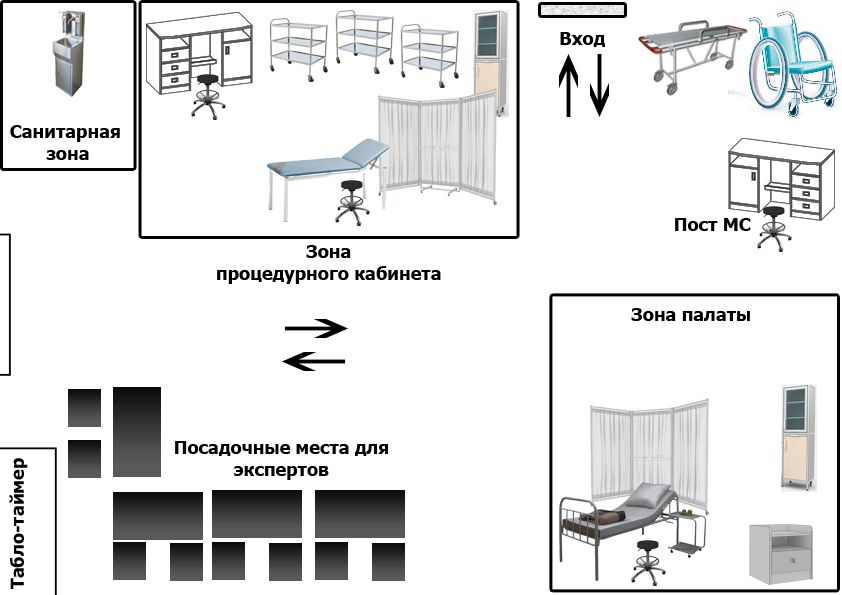 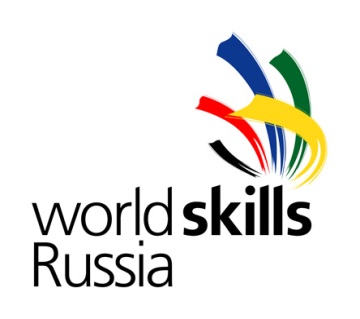 II Региональный чемпионат «Молодые профессионалы» (World Skills Russia) в Мурманской областиОбласть мастерстваВремяПациентМаксимальный балл1 деньМодуль А.Оценка состояния пациента и планирование собственной деятельности30 мин.Статист30 баллов2 деньМодуль B.Осуществление доказательного ухода30 мин.Статист50 баллов3 деньМодуль C.Оказание первой помощи15 мин.Статист20 балловИТОГО75 минут100 балловРазделКритерии оценкиМаксимальный баллАОценка состояния и планирование10ВКоммуникативные навыки, этика и правовые вопросы16СУход и назначения24DБезопасность и эргономика35EПоддержание экологической целостности, экологические правила15ВсегоВсего100РазделКритерии оценкиМаксимальный баллАОценка состояния и планирование3ВКоммуникативные навыки, этика и правовые вопросы6СУход и назначения8DБезопасность и эргономика10EПоддержание экологической целостности, экологические правила3ВсегоВсего30РазделКритерии оценкиМаксимальный баллАОценка состояния и планирование5ВКоммуникативные навыки, этика и правовые вопросы7СУход и назначения10DБезопасность и эргономика20EПоддержание экологической целостности, экологические правила8ВсегоВсего50РазделКритерии оценкиМаксимальный баллАОценка состояния и планирование3ВКоммуникативные навыки, этика и правовые вопросы2СУход и назначения6DБезопасность и эргономика5EПоддержание экологической целостности, экологические правила4ВсегоВсего20Мероприятия9-009-0010-0011-0012-0013-0014-0015-0016-0017-00Прибытие ГЭ, ЗГЭ,Эс 9-00 до 10-00с 9-00 до 10-00Прибытие Ус 9-00 до 12-00с 9-00 до 12-00с 9-00 до 12-00с 9-00 до 12-00Ознакомление с рабочей площадкой ГЭ, ЗГЭ, Э. Организация работы ГЭ, ЗГЭ, Э.Определение экспертного состава компетенции.Распределение Э по модулям.Инструктаж по ТБ Э.Подписание Кодекса этики Э.с 10-00 до 12-00с 10-00 до 12-00с 10-00 до 12-00Обедс 12-00 до 13-00Разработка критериев оценки ГЭ, ЗГЭ, Э.Подготовка рабочих мест Э.с 13-00 до 18-00с 13-00 до 18-00с 13-00 до 18-00с 13-00 до 18-00с 13-00 до 18-00Ознакомление участников с рабочими местами. с 13-00 до 18-00с 13-00 до 18-00с 13-00 до 18-00с 13-00 до 18-00с 13-00 до 18-00Мероприятия9-0010-0011-0012-0013-0014-0015-00Инструктаж и жеребьевка конкурсантовс 9-00 до 10-00Начало конкурсных мероприятий10-00Выполнение заданий модуля Ас 10-00 до 13-00с 10-00 до 13-00с 10-00 до 13-00Обедс 13-00 до 14-00Подведение итогов первого дняс 14-00 до 16-00с 14-00 до 16-00Мероприятия9-0010-0011-0012-0013-0014-0015-00Инструктаж и жеребьевка конкурсантовс 9-00 до 10-00Начало конкурсных мероприятий10-00Выполнение заданий модуля Вс 10-00 до 13-00с 10-00 до 13-00с 10-00 до 13-00Обедс 13-00 до 14-00Подведение итогов второго дняс 14-00 до 16-00с 14-00 до 16-00Мероприятия9-0010-0011-0012-0013-0014-0015-00Инструктаж и жеребьевка конкурсантовс 9-00 до 10-00Начало конкурсных мероприятий10-00Выполнение заданий модуля Сс 10-00 до 13-00с 10-00 до 13-00с 10-00 до 13-00Обедс 13-00 до 14-00Подведение итогов третьего дняс 14-00 до 16-00с 14-00 до 16-00Мероприятия9-0010-0011-0012-0013-0014-0015-00Подведение итогов чемпионата (ГЭ, ЗГЭ, Э). Церемония закрытия. Отъезд ГЭ, ЗГЭ, Э, Ус 9-00 до 16-00с 9-00 до 16-00с 9-00 до 16-00с 9-00 до 16-00с 9-00 до 16-00с 9-00 до 16-00с 9-00 до 16-00